DCOM Clothing Order FormPlease hand in completed forms to a DCOM officer by Friday October 7h, 2016!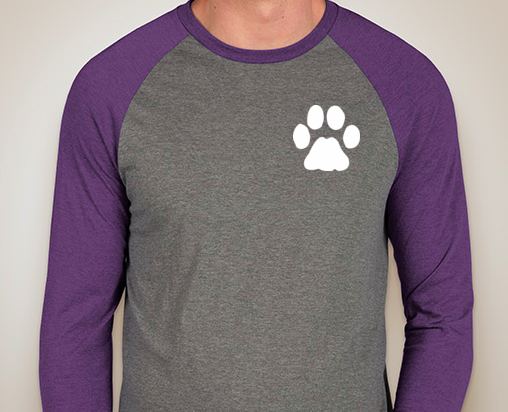 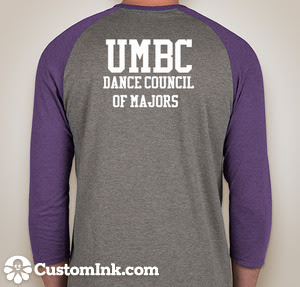 Gray and Purple Baseball T-Shirt with White Text#_____ Adult Small x $22 = $______#_____ Adult Med x $22 = $______#_____ Adult Large x $22 = $_____#_____ Adult X Large x $22 = $_____Total = $________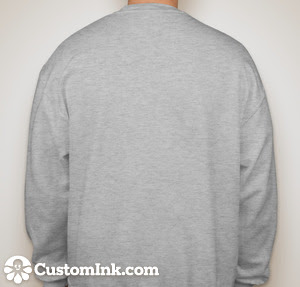 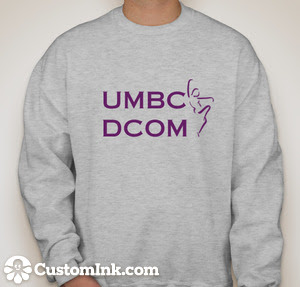 Ash Gray Crewneck Sweatshirt with Purple Text#_____ Youth Small x $22 = $______#_____ Youth Med x $22 = $______#_____ Youth Large x $22 = $_____#_____ Adult Small x $22= $_____#_____ Adult Medium x $22= $_____#_____ Adult Large x $22= $_____#_____ Adult X Large x $22= $_____Total = $________Cash or check only, cash preferred. Please make checks out to Maia Schechter. You can give the completed form and money to Sarah Schmitz, Nerissa Vasconcells, Maia Schechter, or Melissa Hudson.Name: _________________________Shirt Total= $________Email: _____________________________Sweatshirt Total= $________Phone Number: _____________________Grand Total= $_________